FLORENCE CRITTENTON HOME & SERVICES901 N Harris St Helena, MT 59601Phone: 406-442-6950Fax: 406-442-6571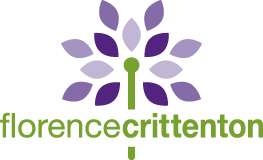 Checklist for admission to FCHS. The following items must be received prior to admission. If theseitems aren’t received, the admission process will be delayed: Birth Certificate (Copy of yours and anychild’s) Social Security Card (Copy of yours and anychild’s) Medicaid/Insurance Card (Copy of yours andany child’s) Immunization Records (Copy of yours andany child’s) Medical Records (Your child(ren)’s) Current and Past Court Documents (If applicable) Documentation of Services child(ren) is/are enrolled in Verification of Pregnancy or Parenting Status Placement Agreement SNAP/TANF/WIC Documents (if applicable) Current Clinical/Psychological Evaluation Chemical Dependency EvaluationThe following information is required to determine appropriateness of placement, facilitate admission, and provide appropriate services. Please provide accurate information since our ability to adequately meet your needs is dependent on the information we receive. This information is privileged and confidential and will be released only if necessary for continuity of care and as required by law.Name: 	Date: 	_First	Last	Maiden/OtherSocial Security Number: 	DOB: 	Age: 	Place of Birth:  			 State	CountyRace (optional): 	Tribal Affiliation:  	Current Address:  				 City	State	Zip CodeCounty: 	Phone Number: 	Email address:  	Permanent Address (if different):  	City	State	Zip CodeCounty: 	Phone Number:  	What type of identification do you currently have?  Birth certificate	 Social security card State-issued photo I.D./driver’s license	 Tribal I.D.	 Other:  	Are currently covered by: Medicaid  Yes	 No	Private Insurance:  Yes	 NoCurrent Living SituationAre you currently homeless?  Yes	 NoAre you currently in a potentially unsafe living situation?  Yes	 NoMarital Status:  Single   Married   Separated    Divorced    Widowed    Living with someone If in a relationship, is significant other supportive?Are you currently pregnant?  Yes	 NoIf yes, what is your due date: 	If yes, what trimester are you in?  	How many children do you have? 	Are you the legal guardian of your child(ren)?  Yes	 NoHow many children do you have custody of at least 51% of the time?  	How many children would be coming with you to Florence Crittenton?  	Is the father of the child involved in parenting:  Yes	 NoIf yes, does the father of the child have any legal custody?  	Please list the full name, gender, date of birth (DOB), age, and social security number(SSN) of each child:Child #1: 	Gender:          DOB: 	Age:         SSN:  	 Child #2: 	Gender:          DOB: 	Age:         SSN:  	 Child #3: 	Gender:          DOB: 	Age:         SSN:  	 Child #4: 	Gender:          DOB: 	Age:         SSN:  	Do any of your children have special needs?  Yes	 No	If yes, please explain:Please list primary family members or significant others:Person #1: 	Relationship:	 Person #2: 	Relationship:	 Person #3: 	Relationship:	 Person #4: 	Relationship:  	Are you currently enrolled in school?  Yes	 NoDo you currently or have you had an IEP?  Yes	 NoAre you currently employed?  Yes   NoIf yes, where? 	How long?  	Department of Family Services InformationDescribe any current or past involvement with the Department of Family Services and the current legal status regarding your child/children (TLC, TIA, or termination of rights):Do you have any current or past DFS involvement?  Yes	 NoCounty #1: 	Caseworker: 	Phone:  	County #2: 	Caseworker: 	Phone:  	County #3: 	Caseworker: 	Phone:  	Please list all years that DFS has been involved with your family:  	Office of Public Assistance InformationAre you currently or have you ever received financial assistance?  Yes	 NoIf yes, which of the following are you receiving/have you received?  Medicaid	 Food stamps SSI	 SSDI	 TANF (Months used: 	) Receive Child Support (amount per month): 		 Pay Child Support (amount per month):  	Have you recently had a chemical dependency assessment?  Yes	 NoIf yes, when and where? 	What was your diagnosis?  	What is your drug of choice? 	What other drugs have you used?  	What is your last date of use? 	Which drug was it?  	 Are you currently in chemical dependency treatment?  Yes	 NoIf yes, where? 	Please list contact information of current treatment facility:Please list the following information about your treatment history:Program #1:  	Date: 	Discharge Type: 	Contact Person: 	Phone:  	Program #2:  	Date: 	Discharge Type: 	Contact Person: 	Phone:  	Legal/Criminal HistoryAre you a violent and/or sexual offender?  Yes	 No	If yes, please list the details of the offense(s):Are you currently on probation or parole?  Yes	 NoProbation/Parole Officer’s Name: 			Phone:	 Have you ever been on probation or parole?  Yes	 No	If yes, please list the years:  	Probation/Parole Officer’s Name: 	Phone:  	Explain the charges that led to current or past probation/parole and specify felony or misdemeanor:Are you involved with a drug court? If so, where? 	Mental Health InformationHave you ever been treated for mental health issues?  Yes  NoIf yes, when and where? 	What was your diagnosis?  	 Therapist’s Name: 		Phone Number:  	 Are you currently receiving mental health services?  Yes  NoIf yes, list contact information for your provider:  	                                                                                                 Have you ever had a neuropsychological evaluation?  Yes  NoIf yes, when was your evaluation? 			Who completed your evaluation? Name: 		Phone Number:  	                                            Is there a history of mental illness in your family?  Yes	 No		If yes, please explain:Medical HistoryDo you or your child/children have any major medical problems?  Yes	 NoIf yes, please explain:  	Are you currently taking any prescribed or non-prescribed medications?  Yes	 NoIf yes, please provide the following information for prescribed medications:Medication #1: 	Dosage: 	Prescribed For:  		                            Prescribing Doctor: 		Phone:	 Medication #2: 	Dosage: 	Prescribed For:  		                            Prescribing Doctor: 		Phone:	 Medication #3: 	Dosage: 	Prescribed For:  		                            Prescribing Doctor: 		Phone:	 Medication #4: 	Dosage: 	Prescribed For:  		                            Prescribing Doctor: 		Phone:  	whether prescribed or not):  	Have you ever been hospitalized?  Yes	 NoIf yes, please list the year(s) and reason(s) you were hospitalized:  	Please list diagnosed illnesses, health conditions or surgeries you have had (e.g., diabetes, TB, STI’s, etc):If you are pregnant do you see a doctor?  Yes	 No	Would you say your pregnancy has been: poor	 ok	 good	 excellentDo you have a primary doctor?  Yes	 NoName: 	Phone:  	Do you have a pediatrician for your child/children?  Yes	 NoName: 	Phone:  	History of Trauma and LossHave you ever been emotionally abused?  Yes	 No	If yes, when and by whom?Have you ever been physically abused?  Yes	 No	If yes, when and by whom?Have you ever been sexually abused?  Yes	 No	If yes, when and by whom?If you were sexually abused in any way, what has been the ongoing impact of that experience? Please briefly describe:  	Please describe any significant losses you have experienced:  	List any additional information that may be beneficial for us to know:  	If you’ve been the victim of a crime, you may be eligible for compensation that can be used towardmedical costs, including mental health services, that aren’t or haven’t been covered some other way. Ifyou’d like a form or more information, please let us know.Applicant’s Signature:  	Date:  	Legal Guardian’s Signature:  	Date:  	